ТЗ на разработку конфигурацииОбщее описание :Необходимо разработать конф.  позволяющую Пользователю создавать этапы прохождения Заказа и регистрировать изменение этапа при наступлении соответствующего события. Предполагаемый механизм реализации:-создать «События» (Перечисление)-создать ОбщийМодуль , где для каждого События прописать процедуру обработки-создать процедуру вызова Общего Модуля, для вставления ее в обработчике соответствующего СобытияСписок Событий: Создание нового Заказа (элемент справочника ЗаказыПокупателей)При создании Нового Заказа присваивать Заказу статус  «Заказ на просчете»Заполнение графы «Договор» в ЗаказеПри заполнении графы «Договор» присваивать Заказу статус «Заказ поступил»Загрузка информации из конструкторской программы .При загрузке информации присваивать статус «Конструкторская проработка»Размещение в производствеПри размещении в производстве присваивать статус «Размещен в производстве»Размещение заявок на комплектацию (отправлено по эл.почте)При размещении последней заявки присваивать статус «Размещен в заявке на комплектацию»Для реализации этого пункта необходимо создать механизм формирования Заявок Поставщикам с отправкой по эл.почте.  Исходные данные – Справочник Консолидированная Заявка, где в табличной части записаны Номенклатура, ЕдиницаИзмерения и Количество требуемой номенклатуры.  Поставщик каждой номенклатуры указан в справочнике Номенклатура. Необходимо учесть, что КонсолидированнаяЗаявка является суммарной для нескольких Заказов.Изменение статуса номенклатуры в КонсолидированнойЗаявкеПри поступлении счета от Поставщика пользователь вручную изменяет данные в  КонсолидированнойЗаявке – при наличии в счете соответствующей позиции статус строки Номенклатуры в КонсолидированнойЗаявке изменяется вручную на «Подтвержден». При установленных статусах «Подтвержден» для всего перечня Номенклатуры, соответствующей определенному Заказу, присваивать статус Заказу «Подвержден в заявке на комплектацию»Регистрация приходной накладнойПри регистрации накладной на приход, закрывать потребность по КонсолидированнымЗаявкам. При полном закрытии потребности по конкретному Заказу присваивать статус этому Заказу «Поступление комплектации на склад»Регистрация приходной накладной на складе ГППри регистрации приходной накладной присваивать статус  «Заказ на складе ГП (готовой продукции)»Регистрация накладной на отгрузкуПри регистрации накладной на отгрузку присваивать статус Заказу «Заказ отгружен»Регистрация Акта выполн. работ  по сборкеПри регистрации Акта выполнен работ присваивать статус «Собран у заказчика»Регистрация Контрольного звонкаПри регистрации присваивать статус «Контрольный звонок»Предполагаемый механизм создания Пользователем  этапов прохождения Заказа:  из созданного  справочника «Статусы» Пользователь формирует цепочку следования Статусов. Механизм формирования цепочки должен предоставлять возможность создать цепочку произвольного характера – 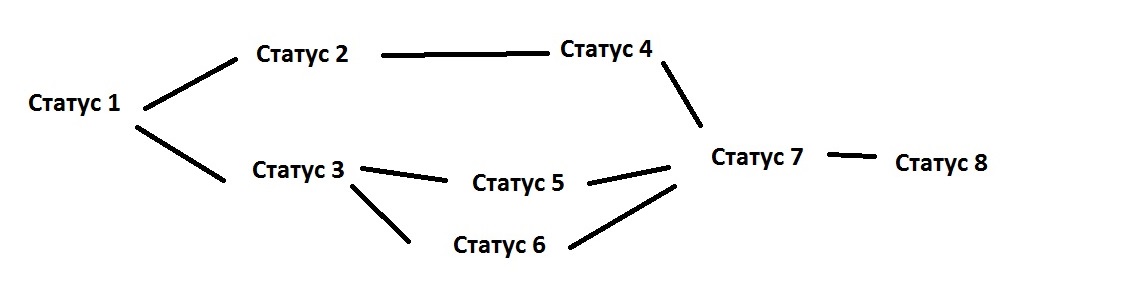 К каждому Статусу Пользователь указывает Событие (из чиста созданных Событий) при котором этот Статус наступает.  Соответственно примеру следования статусов у Заказа может быть одновременно несколько статусов (например Статус 2 и Статус 6), однако одновременное наличие статусов , например,  5 и 7 исключается. При разработке конфигурации это должно быть учтено. Каждое событие должно иметь обратную силу – при отмене События состояние статусов должно изменяться на прежнее  - существовавшее до наступления этого События.ПС . Поскольку не являюсь специалистом в области 1С любые рекомендации  по реализации приветствуются 